◎一般の金融機関・農協など（ゆうちょ銀行以外）第４号様式（第８条関係）知多市ウィッグ等購入費交付金交付請求書　　年　　月　　日　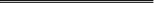 　知多市長　　　　　　　　様　申請者　住　　　　所　知多市新知字永井２－１　　　　　　氏名　知　多　太　郎　　　　　　　　　　電話番号　０５６２－５４－１３００　　　　　年　　月　　日付け知多市健指令　第　　　号で交付決定の通知を受けた知多市ウィッグ等購入費交付金について、次のとおり請求します。※振込先は、申請者本人の口座に限ります。━━━━━　ゆうちょ銀行の記入例は、２ページ目をご覧ください　━━━━━━◎ゆうちょ銀行の場合第４号様式（第８条関係）知多市ウィッグ等購入費交付金交付請求書　　年　　月　　日　　知多市長　　　　　　　　様　申請者　住　　　　所　知多市新知字永井２－１　　　　　　氏名　知　多　太　郎　　　　　　　　　　電話番号　０５６２－５４－１３００　　　　　年　　月　　日付け知多市健指令　第　　　号で交付決定の通知を受けた知多市ウィッグ等購入費交付金について、次のとおり請求します。※振込先は、申請者本人の口座に限ります。━━━━　その他の金融機関の記入例は、１ページ目をご覧ください　━━━━━請求金額　　　　　　　　　　　　　円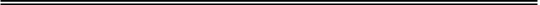 　　　　　　　　　　　　　円　　　　　　　　　　　　　円　　　　　　　　　　　　　円　　　　　　　　　　　　　円　　　　　　　　　　　　　円　　　　　　　　　　　　　円　　　　　　　　　　　　　円　　　　　　　　　　　　　円振込先　　　　　　　　　　　 銀行　　　　　　　　　本店○ ○　　　信用金庫　　　○　○　　　支店　　　　　　　　　　   農協　　　　　　　　　出張所　　　　　　　　　　　 銀行　　　　　　　　　本店○ ○　　　信用金庫　　　○　○　　　支店　　　　　　　　　　   農協　　　　　　　　　出張所　　　　　　　　　　　 銀行　　　　　　　　　本店○ ○　　　信用金庫　　　○　○　　　支店　　　　　　　　　　   農協　　　　　　　　　出張所　　　　　　　　　　　 銀行　　　　　　　　　本店○ ○　　　信用金庫　　　○　○　　　支店　　　　　　　　　　   農協　　　　　　　　　出張所　　　　　　　　　　　 銀行　　　　　　　　　本店○ ○　　　信用金庫　　　○　○　　　支店　　　　　　　　　　   農協　　　　　　　　　出張所　　　　　　　　　　　 銀行　　　　　　　　　本店○ ○　　　信用金庫　　　○　○　　　支店　　　　　　　　　　   農協　　　　　　　　　出張所　　　　　　　　　　　 銀行　　　　　　　　　本店○ ○　　　信用金庫　　　○　○　　　支店　　　　　　　　　　   農協　　　　　　　　　出張所　　　　　　　　　　　 銀行　　　　　　　　　本店○ ○　　　信用金庫　　　○　○　　　支店　　　　　　　　　　   農協　　　　　　　　　出張所　　　　　　　　　　　 銀行　　　　　　　　　本店○ ○　　　信用金庫　　　○　○　　　支店　　　　　　　　　　   農協　　　　　　　　　出張所口座番号普通・当座○○○○○○左詰めで記入フリガナ　チ　タ　タロウ　チ　タ　タロウ　チ　タ　タロウ　チ　タ　タロウ　チ　タ　タロウ　チ　タ　タロウ　チ　タ　タロウ　チ　タ　タロウ　チ　タ　タロウ口座名義人　知　多　太　郎　知　多　太　郎　知　多　太　郎　知　多　太　郎　知　多　太　郎　知　多　太　郎　知　多　太　郎　知　多　太　郎　知　多　太　郎請求金額　　　　　　　　　　　　　円　　　　　　　　　　　　　円　　　　　　　　　　　　　円　　　　　　　　　　　　　円　　　　　　　　　　　　　円　　　　　　　　　　　　　円　　　　　　　　　　　　　円　　　　　　　　　　　　　円　　　　　　　　　　　　　円振込先　　　　　　　　　　　 銀行　　　　　　　　　本店ゆうちょ　　　信用金庫　　　○○○　　　支店　　　　　　　　　　   農協　　　　　　　　　出張所　　　　　　　　　　　 銀行　　　　　　　　　本店ゆうちょ　　　信用金庫　　　○○○　　　支店　　　　　　　　　　   農協　　　　　　　　　出張所　　　　　　　　　　　 銀行　　　　　　　　　本店ゆうちょ　　　信用金庫　　　○○○　　　支店　　　　　　　　　　   農協　　　　　　　　　出張所　　　　　　　　　　　 銀行　　　　　　　　　本店ゆうちょ　　　信用金庫　　　○○○　　　支店　　　　　　　　　　   農協　　　　　　　　　出張所　　　　　　　　　　　 銀行　　　　　　　　　本店ゆうちょ　　　信用金庫　　　○○○　　　支店　　　　　　　　　　   農協　　　　　　　　　出張所　　　　　　　　　　　 銀行　　　　　　　　　本店ゆうちょ　　　信用金庫　　　○○○　　　支店　　　　　　　　　　   農協　　　　　　　　　出張所　　　　　　　　　　　 銀行　　　　　　　　　本店ゆうちょ　　　信用金庫　　　○○○　　　支店　　　　　　　　　　   農協　　　　　　　　　出張所　　　　　　　　　　　 銀行　　　　　　　　　本店ゆうちょ　　　信用金庫　　　○○○　　　支店　　　　　　　　　　   農協　　　　　　　　　出張所　　　　　　　　　　　 銀行　　　　　　　　　本店ゆうちょ　　　信用金庫　　　○○○　　　支店　　　　　　　　　　   農協　　　　　　　　　出張所口座番号普通・当座○○○○○○○左詰めで記入フリガナ　チ　タ　タロウ　チ　タ　タロウ　チ　タ　タロウ　チ　タ　タロウ　チ　タ　タロウ　チ　タ　タロウ　チ　タ　タロウ　チ　タ　タロウ　チ　タ　タロウ口座名義人　知　多　太　郎　知　多　太　郎　知　多　太　郎　知　多　太　郎　知　多　太　郎　知　多　太　郎　知　多　太　郎　知　多　太　郎　知　多　太　郎